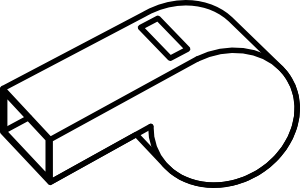 ............................................................................................................................П                ПА                 ПО            ...................................................................................................................поп            пита             Пера                        .________________________________________________________________________________________________________________________________________________________________________________________________________________________________________________________________............................................................................................................................   П                ПА                  ПО            ...................................................................................................................  поп            пита              Пера                        ________________________________________________________________________________________________________________________________________________________________________________________________________________________________________________________________